Załącznik nr 1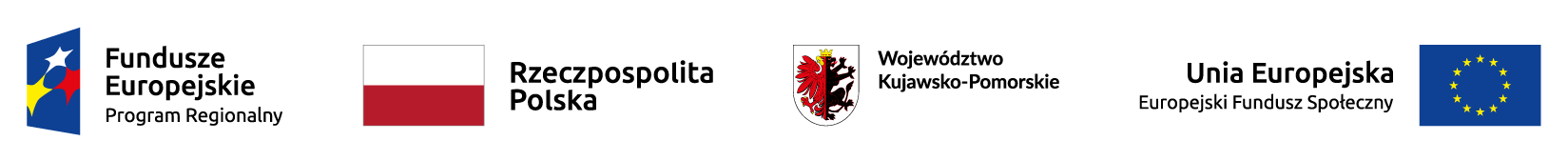 WNIOSEK O PRZYJĘCIE DZIECKA DO ŻŁOBKA SAMORZĄDOWEGO W CHODCZUImię i nazwisko dziecka:   .............................................................................................………………………Data i miejsce urodzenia:  …………………………………………………………………………………..……… Numer pesel: ……………………………………………………………………………………………………..…..Termin przyjęcia dziecka do Żłobka: ……………………………………………………………………….………Planowany czas pobytu dziecka w Żłobku: od  godz.  ……………………..    do  godz.   ………….…………Adres zamieszkania dziecka  …………………………………………………………………………………………Dane dotyczące rodziców / opiekunów prawnych:Informacja o spełnianiu kryteriów określonych w Statucie Żłobka (we właściwej rubryce (Tak/Nie), przy każdym z 6 kryteriów wstaw znak x)Istotne uwagi o dziecku dotyczące jego stanu zdrowia mogące mieć szczególne znaczenie podczas pobytu dziecka w żłobkuIstotne informacje o dziecku i jego sytuacji rodzinnej ……………………………………………………………………………………………………………………………………………………………………………………………………………………………………………………………………………………………………………………………………………………………………………………………………………………………………………………………………………………………………………………………………………………………………………………………………………………………………………………………………………………………………………………………… Oświadczam, że podane przeze mnie we wniosku informacje są zgodne ze stanem faktycznym. Jestem świadoma/y odpowiedzialności karnej za złożenie fałszywego oświadczenia.…………….......................................................................								 (data podpis rodzica/opiekuna prawnego )Oświadczam, że zapoznałem/am się i akceptuję zasady rekrutacji dzieci do Żłobka Samorządowego w Chodczu.…………….......................................................................								 (data podpis rodzica/opiekuna prawnego )Wyrażam zgodę na przetwarzanie moich danych osobowych przez Żłobek dla potrzeb niezbędnych i związanych z rekrutacją oraz z realizacją procesu opieki i wychowania mojego dziecka- zgodnie z przepisami ustawy z 2908.1997r. o ochronie danych osobowych (Dz.U. z 2002r. Nr 101, poz.926 z póź. zm.)………………………………………………………………                                                                                                            (data i podpis rodzica/opiekuna prawnego) Wypełnia dyrektorRodzic/opiekun prawnyRodzic/opiekun prawnyMatkaOjciecImię i NazwiskoImię i NazwiskoDowód osobisty – seria, numerDowód osobisty – seria, numerPESELPESELAdres zamieszkania/ adres do korespondencji Adres zamieszkania/ adres do korespondencji Telefon do pracyTelefon komórkowyTelefon domowyAdres poczty elektronicznejAdres poczty elektronicznejMiejsce pracy 
(nazwa zakładu, adres)Miejsce pracy 
(nazwa zakładu, adres)Godziny pracyGodziny pracyMiejsce pobierania nauki 
(nazwa szkoły, adres)Miejsce pobierania nauki 
(nazwa szkoły, adres)L.p.KryteriumDokument potwierdzający spełnianie kryterium (należy dostarczyć wraz z wnioskiem)TakNie1Dziecko, którego rodzic wróci do pracy po przerwie związanej z urodzeniem / wychowywaniem dziecka w terminie maksymalnie 2 miesięcy od rozpoczęcia roku szkolnego w żłobkuZaświadczenie z zakładu pracy o zatrudnieniu i korzystaniu z urlopu macierzyńskiego / wychowawczegoOświadczenie o powrocie do pracy2Dziecko, którego rodzic znajdzie pracę lub będzie poszukiwał pracy w związku z korzystaniem z opieki żłobkowejUmowa o pracęZaświadczenie z Urzędu Pracy o pozostawaniu w rejestrze osób bezrobotnych3Dziecko, którego oboje rodzice pracują lub uczą się w trybie stacjonarnymZaświadczenie o zatrudnieniu, odbywaniu studiów4Samotne wychowywanie dziecka w rodziniePrawomocny wyrok sądu rodzinnego orzekający rozwód lub separację lub akt zgonu oraz oświadczenie o samotnym wychowywaniu dziecka oraz niewychowywaniu żadnego dziecka wspólnie z jego rodzicem5Dziecko z terenu Miasta i Gminy ChodeczOświadczenie, że dziecko zamieszkuje teren Miasta i Gminy Chodecz6Osoba (rodzic) z orzeczeniem o niepełnosprawnościKopia orzeczenia uczestnika projektu o posiadanym stopniu niepełnosprawności,7Dziecko z orzeczeniem o niepełnosprawnościKopia orzeczenia dziecka uczestnika projektu o posiadanym stopniu niepełnosprawnościCzy dziecko ma ograniczenia pokarmowe? TAKJakie: (podać jaką dietę należy stosować)………………………………………………………………………………………………………………………………………….……………………………………….………………………………………………………….…………………………….Czy dziecko ma ograniczenia pokarmowe? NIEDane ogólne o stanie zdrowia dzieckaPrzebyte choroby  różyczka ospa świnka szkarlatyna inne: ……………………………………………………………….Dziecko pod stałą opieką lekarza specjalisty? TAKSpecjalność lekarza i powód stałej opieki:………………………………………………………….…………………………….………………………………………………………….…………………………….………………………………………………………….…………………………….Dziecko pod stałą opieką lekarza specjalisty? NIEInformacje o rozwoju psychofizycznym dziecka (stopień rozwoju fizycznego, psychicznego)1.Kwalifikacja dziecka do Żłobka Samorządowego1) zakwalifikowano dziecko do Żłobka dnia …………………………………………………………………………………2) wpisano  dziecko na listę rezerwową Żłobka dnia  ………………………………………………………………………3) nie zakwalifikowano dziecka do Żłobka (odmowa przyjęcia) z powodu ………………………………….……………2. Przyjęcie dziecka do Żłobka: Grupa dziecięca ……………………………….  od dnia ………………….                                                                                                                                                                 ( podpis Dyrektora Żłobka ) 3. Wypis /rezygnacja ze Żłobka (data, przyczyna):  ………………………………………………………..........................................................................................................……………………………………………………………………………………………………………………………………………………………………………………………………………………………………………………………….……….….. .